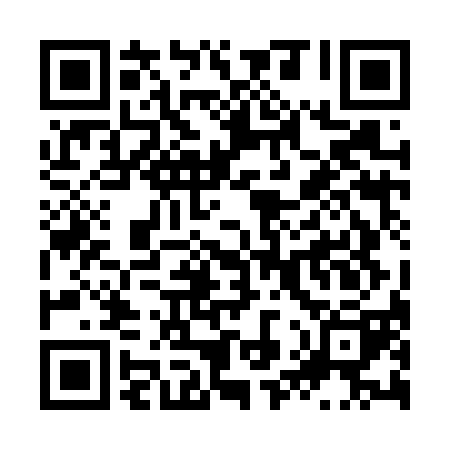 Prayer times for Zwingelspaan, NetherlandsMon 1 Jul 2024 - Wed 31 Jul 2024High Latitude Method: Angle Based RulePrayer Calculation Method: Muslim World LeagueAsar Calculation Method: HanafiPrayer times provided by https://www.salahtimes.comDateDayFajrSunriseDhuhrAsrMaghribIsha1Mon3:155:291:467:2210:0312:092Tue3:155:291:467:2210:0312:093Wed3:165:301:467:2210:0212:094Thu3:165:311:477:2210:0212:095Fri3:175:321:477:2210:0112:096Sat3:175:331:477:2210:0112:097Sun3:185:341:477:2110:0012:098Mon3:185:351:477:219:5912:089Tue3:195:361:477:219:5912:0810Wed3:195:371:477:209:5812:0811Thu3:205:381:487:209:5712:0812Fri3:205:391:487:209:5612:0713Sat3:215:401:487:199:5512:0714Sun3:215:411:487:199:5412:0715Mon3:225:421:487:189:5312:0616Tue3:225:441:487:189:5212:0617Wed3:235:451:487:179:5112:0518Thu3:235:461:487:179:5012:0519Fri3:245:471:487:169:4912:0420Sat3:245:491:487:159:4812:0421Sun3:255:501:487:159:4612:0322Mon3:255:511:497:149:4512:0323Tue3:265:531:497:139:4412:0224Wed3:275:541:497:129:4212:0225Thu3:275:561:497:129:4112:0126Fri3:285:571:497:119:3912:0027Sat3:285:581:497:109:3812:0028Sun3:296:001:497:099:3611:5929Mon3:296:011:497:089:3511:5830Tue3:306:031:487:079:3311:5831Wed3:316:041:487:069:3211:57